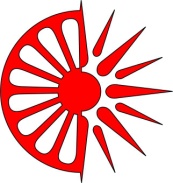 ЗА РАБОТА НА ОСНОВНОТО ОПШТИНСКО УЧИЛИШТЕ___„Добре Јованоски“ Прилеп - Прилеп____за период од 2023 до 2027 година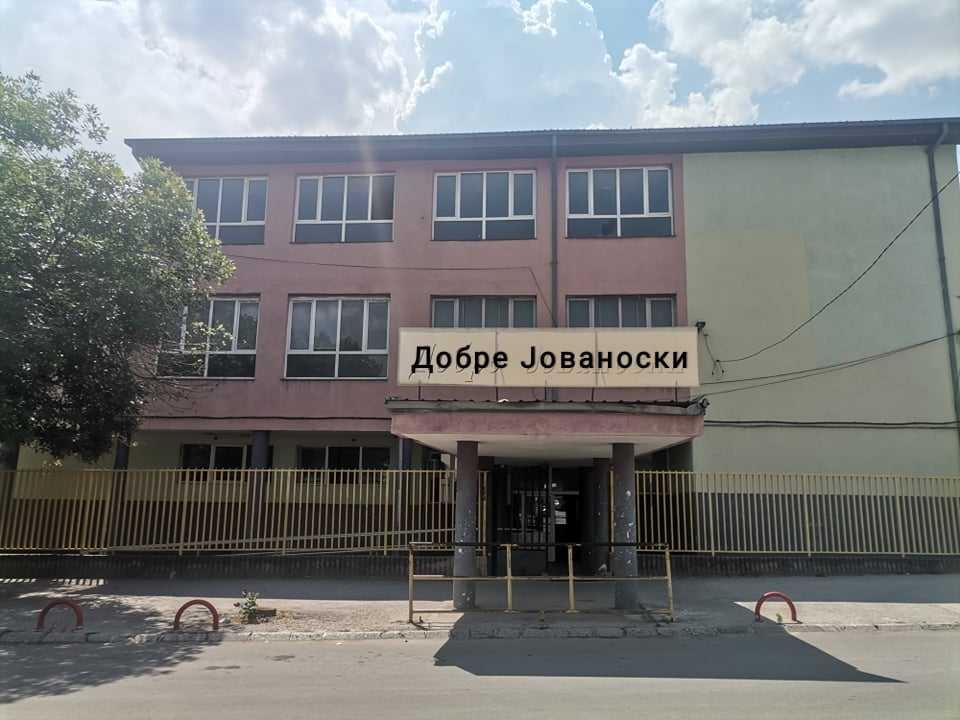 Август, 2023ПреамбулаВрз основа на член 49 став 3, 4, 5 и 6, член 68 став 6 алинеја 4, член 108 став 1 алинеја 2 и член 113 став 1 алинеја 5 од Законот за основно образование (Сл. Весник на РСМ бр. 161/2019), како и врз основа на членовите 6, 7, 12, 13 и 14 од Правилникот за формата и содржината на развојната и годишната програма за работа на основното училиште бр. 18-6579/1 од 06.07.2020 година донесен од страна на Министерот за образование и наука, Основното Општинско Училиште „Добре Јованоски“ Прилеп ја изработи Годишната програма за работа за учебната 2023/2024 година.СодржинаВовед Податоци за основното училиштеИдентификациони податоци за училиштетоИсторијат на основното училиштеСпецифики кои го карактеризираат училиштето во однос на другите училиштаПреглед на постоечките ресурси со кои располага основното училиштеБрој на вработени и стручен профил (човечки ресурси) и стручна подготовкаРаботен стаж на вработенитеПросторОпрема и наставни средстваМатеријално-финансиско работење на училиштеПодрачје на работа на основното училиште, наставен план и наставна програмаЕвалуација на работата на основното училиште во претходните четири годиниСамоевалуација на основното училиште (интерна)Интегрална евалуација на основното училиште (екстерна)Фактори кои влијаат на развојот на основното училиште (SWOT анализа)Мисија и визија на основното училиштеСтратешки цели и приоритетни подрачја за развој на основното училиште во четиригодишниот период Соработка на основното училиште со родителите/старателитеСоработка на основното училиште со општината, институциите од областа на образованието, НВО итн.Следење на имплементацијата на Развојната програма за работа на основното училиштеЕвалуација на Развојната програма за работа на основното училиштеЗаклучокКомисија за изработка на Развојната програма за работа на основното училиштеКористена литератураВоведРазвојната програма претставува значаен документ за работа на училиштето во наредните четири години. Во овој документ се наведени правците по кои треба да се “движи“ училиштето во текот на  2023/27 година. Тука се конкретизирани активностите на ниво на училиште, носителите на тие активности, одговорностите на училишните субјекти.Развојната програма за работа на училиштето по својата структура се заснова на: Закон за основно образование, Закон за наставници и стручни соработници во основните и средните училишта, Закон за работни односи, Закон за јавни набавки, Закон за организација и работа на органите на државната управа, Стратегијата за образование 2018- 2025, наставните планови и програми, извештаи, записници итн.ООУ „Добре Јованоски“ Прилеп како дел од државниот воспитно-образовен систем со коj се уредува дејноста на основното училиште е установа од јавен интерес.Истото преку Развојната програма ќе ги реализира целите и задачите на воспитанието и образованието на Република Северна Македонија зацртани во Законот за основно образование.Податоци за основното училиштеИдентификациони податоци за основното училиштеИсторијат на основното училиште ООУ "Добре Јованоски" е централно училиште во месната заедница "Тризла" на улица "11 Октомври" бр. 145. Училиштето се состои од две згради, од кои едната - централната е изградена во 1954 година, а втората, лоцирана на улица "Адем Адемоски" бр. 1, изградена е во 1922 година. Заради немањето на доволно училишни згради во тоа време во Прилеп во една зграда работеле по две училишта, па така од самиот почеток во истата зграда отпочнало со работа покрај нашето училиште ОУ "Добре Јованоски" и ОУ "Браќа Миладинови". Во 1974 год. двете училишта се соединуваат во едно и го задржуваат името што го носи до денешен ден - ООУ "Добре Јованоски", вклучувајќи го и ООУ "Пере Тошев" кое тогаш работело во старото Турско училиште. Училиштето располага со спортска скала од 2015 година.Специфики кои го карактеризираат основното училиште во однос на другите основни училишта Образованието е од исклучителна важност за постигнување на повисок квалитет на живот и пред се за конкурентноста на пазарот за трудот и обезбедување на основна материјална, социјална и економска сигурност. Ова особено се покажува како важно за одредени социјални групи и заедници како на пример ромската заедница каде образованието е долгогодишен проблем, а од исклучително значење е континуирано следење и вклучување за унапредување на образованието на оваа целна група.Во врска со унапредувањето на воспитно-образовната работа во училиштето, тоа е вклучено во следните проекти:Проектот „Зајакнување на националните и локалните системи за поддршка на ефективна социо – економска интеграција на повратниците“ кој го реализира Општина Прилеп во соработка со УНДППроект “Меѓуетничка интеграција на младите во образованието„ – МИМО се реализира во соработка со МОН, БРО, Центарот за стручно оразование и обука. Оваа учебна година сите наставници во своите годишни планирања реализираа по 5 часа со теми од овој проект.Проект „Отворете ги прозорците“ за инклузија на ученици со посебни образовни потребиОбука за инклузија и пристап во поучувањето на учениците со посебни образовни потребиОбука за стратегии за менаџмент во училница – принципи и примери на добра практика за создавање позитивна работна атмосфера во училница и во онлајн виртуелна училницаОбука за примена на иновативни интерактивни пристапи во наставатаОбука за учење преку истражување, работа на проект и решавање проблемиОбука за училишен менаџмент – „Принципи на интеркултурализам, родова еднаквост и примена на прилагодени наставни промени за ученици со надмината возраст“ и „Протокол за споделување на информации за деца кои се надвор од образование“Обука за ТИМСС тестирањеОбука за новите наставни програми по Концепцијата за основно образованиеОбука за „Подобрување на безбедноста, менталното здравје и добросостојбата на учениците“.Обука за користење на смарт таблиОбука за „Професионална ориентација на учениците: Зајакнување на учениците преку самоспознавање и советување за кариерен развој„ организирана од БРООбука за „Професионална соработка на наставниците (стручни активи, заедници за учење, менторство)“ организирана од БРООбука за Еразмус проекти, можности за училиштата за размена на искуства и знаење  на наставниците и ученицитеОбука за практична примена на Програма за личен развој на учениците  организирана од МЦГОРеконструкција на магацински просторРеконструкција на фасадата и поставување на термоизолацијаФотоволтаични панелиУредување на предниот и задниот двор во Лазо Филиповски ЛавскиПодобрување на хигиенските услови (спроведување на водоводна инсталација до секоја училница)Клими во секоја училницаЗголемување на бројот на нагледни средства, следеќи го трендот кој што е потребен за унапредување на воспитно образовниот процесПромена на вратите во училницитеАдаптирање на магацинскиот простор во просторија за ноќните чувариПромена на осветлувањето во спортската сала со штедливи ламбиПреглед на постоечките ресурси со кои располага основното училиштеБрој на вработени и стручен профил (човечки ресурси) и стручна подготовка2.2. Работен стаж на вработенитеПодатоци за раководните лицаПодатоци за вработените административни службенициПодатоци за вработените помошно технички лицаПодатоци за ангажираните образовни медијатори2.3.Простор2.4. Опрема и наставни средства согласно „Нормативот и стандарди за простор, опрема и наставни средства“ 2.5.Материјално-финансиско работење на училиште Финансиското рабоење во нашето училиште се состои од две сметки:903- Буџетска сметка, финансирана од Локалната самоуправа од која што сите средства наменски се користат787- Сопствена сметка, финасирана од сопствени средства кои наменски се користат3.Подрачје на работа на основното училиште - наставен план, проширена програма и друга воспитно-образовна работа Проширена програмаПроширена програма за прифаќање на децата во училиште во прво до трето одд.Богатство е кога ќе ги видите озарени и среќни детските лица – па затоа пред нас секогаш излегува мотото „Пред се и над се – децата„Семејството игра важна улога во животот на децата. Нашите деца во семејството  го стекнуваат првото воспитување , првите навики и првите комуникаци со членовите од потесното и поширокоопкружување.Семејното воспитување доаѓа пред училишното воспитување, но кога детето ќе дојде на возраст за поаѓање во училиштето тука почнува да се преплетува едното со друго и на крај да дојде влијанието на пошироката средина.Секое дете има право да посетува училиште, да учи, да се воспитува, образува и да стекнува позитивни навики за правилно однесување во текот на понатамошниот живот.Па затоа проширената програма има големо значење за почетното адаптирање на децата во училиште. Најдобар и почетен чекор за социјализација на децата во група, навики за редовност, стекнување на хигиенски навики, одговорност, послушност и негување и продлабочување на другарството.Се поставуваат одредени цели, во зависност од составот на децата, независно на која етничка и национална структура припаѓаат децата и социо економската положба на истите. Со остварување на тие цели поставени во акциониот план на полесен начин се остварува воспитно образовната функција на самиот наставник.Решение за верификација на дејноста основно образование за возрасни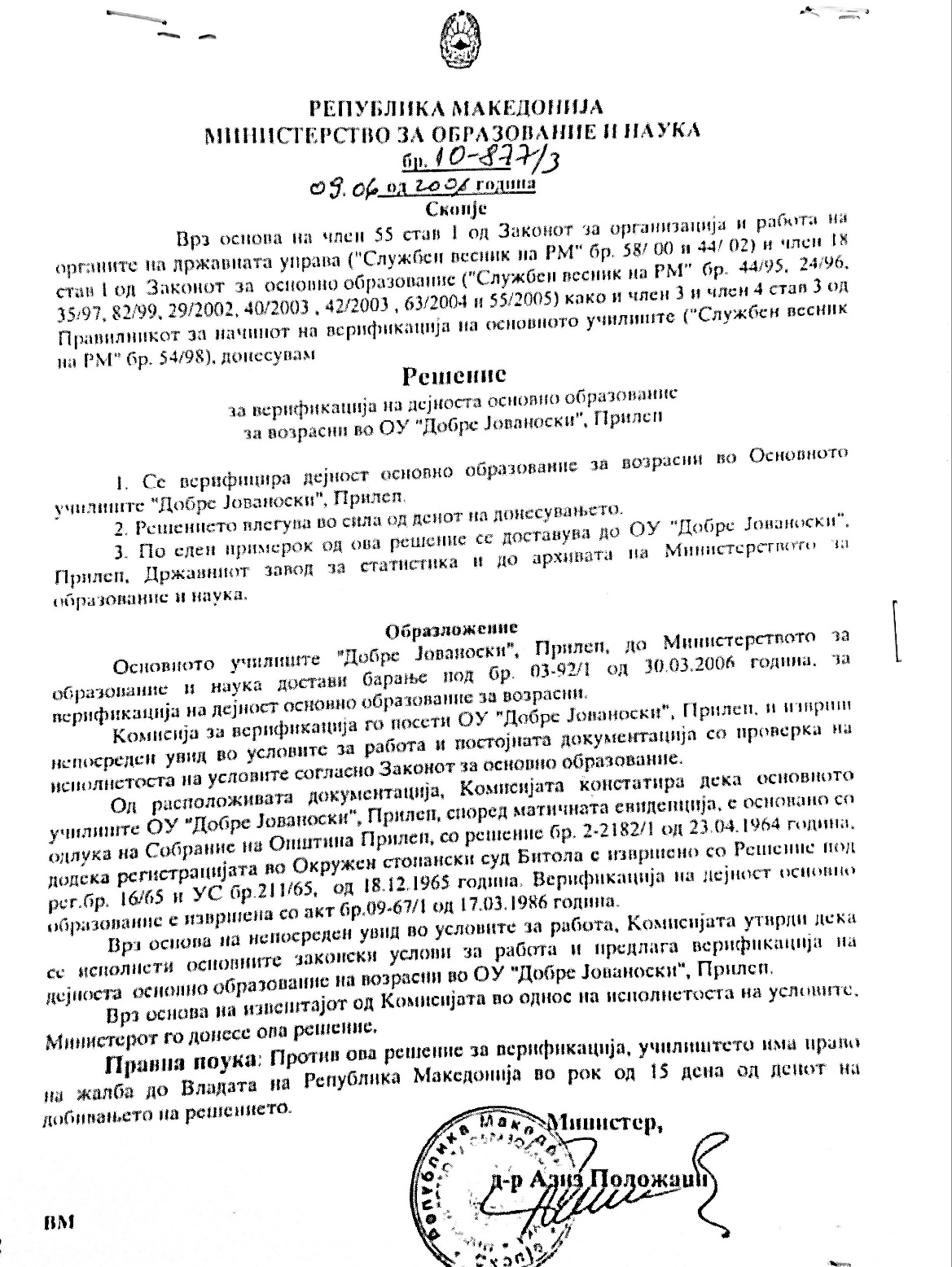 4. Евалуација на работата на основното училиште во претходните четири години4.1. Самоевалуација на основното училиште 4.2. Интегрална евалуација на основното училиште Фактори кои влијат на развојот на основното училиште (СВОТ анализа) СВОТ анализаМисија и визија на основното училиштеСтратешки цели и приоритетни подрачја за развој на основното училиште во четиригодишниот период  Соработка на основното училиште со родителите/старателитеУчилиштето постојано е отворено за соработка со родителите како за информирање на родителите така и за нивна вклученост во организирањето и донесувањето на одлуки во работата на училиштето преку Советот на  родители и нивно вклучување во проектните активности.Соработката со локалната средина ќе се оствари преку редовни средби на  Советот на родителите  на  училиштето,  на  Советите  на  родителите  на  паралелките   и на Училишниот Одбор.Целта на оваа соработка со локалната средина покрај останатото ќе биде: мотивирање на родителите за проширување и продлабочување на соработката, нејзино интензивирање, размислување за ставовите на родителите кон  училиштето,  подигање на нивото на педагошките знаења на родителите  и  поттикнување  на  месното население на работни акции од локален карактер.Родителите и локалната самоуправа ќе го остварат своето влијание врз училиштето во сите области на неговата работа преку работата на Училишниот Одбор.Во животот и работата на училиштето Советот на родители по претходно изготвена програма за работа ја детектира состојбите во учиштето и донесува предлог мерки и сугестии за подобрување   на условите за работа, дава сопствени идејни планови за организирање  на  активности во училиштето. Исто така Советот на родители ги поттикнува родителите да учествуваат во донесување решенија и одлуки во интерес на сите субјекти во училиштето и реализација на истите.За поголема вклученост на семејството во училиштето, тоа организира едукативни работилници  за  родители,  типизирани   предавања   и   третирање   на теми преку соопштенија,  брошури, училишни весници. Организира советодавно- консултативни работилници-индивидуални и групни, посета на семејства идрВклученост на родителите/старателите во процесот на учење и воннаставните активностиРодителите се вклучени при организирањето на разновидни манифестации за одбележување на:  државни празници, јубилеи, годишнини на познати историски дејци  и друго училиштето ќе соработува со локалната средина.Ќе се организира одбележуваање на Денот на училиштето  преку  повеќе пригодни манифестации меѓу кои и свечена академија.Исто  така  училиштето  со   своја   програма   ќе   учествува   на   Детските смотри од слободните  ученички  активности,  ќе  организира  посети  на  кино, театарски претстави, изложби, музички манифестации, галерии и музеи.Во процесот на учење родителите и покрај тоа што се вклучени со нивните мислења и сугестии за дополнување и измени на секаков вид планирања, даваат поддршка на наставниците за олеснување на  работата  со  ученици  со  потешкотии  во  развојот  и  посебно  ја  поддржуваат  соработката  за напредување на учениците-таленти  (  професионална  и  стручна  помош  од страна на родителите за истите). Семејствата исто така помагаат  во  прибирање  на дидактички материјали, помагала и други  наставни средства  и  материјали.  Им даваат поддршка на реализаторите  за  иновирање  во наставата и помагаат при професионалната ориентација научениците.За активностите  во  училиштето  родителите  даваат  иницијативи  за поуспешна реализација на слободните ученички активности и другите воннаставни активности, натпревари, екскурзии, приредби, манифестации, промоции и др.Едукација на родителите/старателитеСоветувањето на родители се реализира согласно Законот за основно образование, во првиот дел се повикуваат родители на  ученици  кои  направиле  неоправдани  или  голем број на оправдани изостаноци, вториот дел се однесува на родители чии деца имаат повеќе од 3 слаби оцени и третиот дел се советуваат родители чии деца се со проблематично однесување.Целта на советување на родителите е нивно едуцирање за начините на кои може да се подобрат вештините на воспитување на децата и да се унапредат односите во семејството за да можат нивните деца поуспешно да се справуваат со разни видови училиштни тешкотии и животни предизвици.Секојдневното искуство покажува дека вклученоста на родителите во училиштниот живот има позитивно влијание, не само врз училиштниот успех на  нивните деца, туку и врз нивниот развој и севкупно однесување. Поврзаноста на училиштето со семејството во многу случаи се појавува како пресуден фактор за успешна адаптација на училиштниот живот, подобри резултати во учењето, поцелисходно усвојување социјални вештини и за превенција и за справување со разни видови ризични и несоодветно однесување.Програма за советување на родителиНапомена: Програмата ќе се реализира по овој распоред доколку има ученици односно родители за советување. Доколку нема ќе се реализира тогаш кога ќе се јави потреба.Соработка на основното училиште со општината, институциите од областа на образованието, НВО итн. Следење на имплементацијата на Развојната програма за работа на основното училиште Евалуација на Развојната програма за работа на основното училиште ЗаклучокОд досегашната работа на сите структури во училиштето Општинско Основно Училиште „Добре Јованоски“ -Прилеп (Раководно лице - Директор, стручни соработници (педагог, психолог, социјален работник, дефектолог и библиотекар), административни службеници (секретар и благајник),  наставници во одделенска и предметна настава, помошно технички лица) успешно се релизираат предвидените активности со програмските документи на училиштето. Во својата работа училиштето постојано ги користи поуките и искуствата од работата во изминатите учебни години и анализата на работењето на сите органи и тела кои функционираат во него. Овие искуства придонесуваат за надминување на одредени пропусти во работењето, а воедно се користат за изготвување на развојната програма, како на училиштето, така на сите стручни органи и тела и програмите за работа на наставниците.Развојната програма помага во управувањето и организацијата на училиштето. Програмата е алатка која помага во унапредувањето на квалитетот на воспитно – образовниот процес. Треба да се има во предвид дека развојното планирање е континуиран творечки процес кој се однесува на постојано истражување и препознавање на реалните (вистинските) потреби на училиштето, како и во осмислување на начини како тие потреби да се задоволат и имплементираат. Освен тоа нашето училиште во развојното планирање самото е иницијатор и актер на сопствените промени. Развојот на училиштето се одвива на релација помеѓу сегашната состојба и проекцијата на посакуваните идеали. Јасно е дека развојниот план не е конечен и како таков, постојано е подлежен на мониторинг и по воочена потреба тој може да се доработува и преработува.   Развојната програма е изработена според препораките и прописиоте навесени во  Законот за основно образование.Комисија за изработка на Развојната програма за работа на основното училиштеПанде Николоска - ДиректорСофија Бошеска - ПсихологВерица Димбалоска – Одделенски наставникАнгела Ристеска – Социјален работникАнета Таневски – Одделенски наставникБлагоја Зојчески – Предметен наставникКористена литератураЗакон за основно образованиеИзвештајот за работа на претходните учебни годиниПравилник за формата и содржината на развојната програма за работа на основното училиштеПравилник за формата и содржината на личниот план за професионален развој на наставниците и стручните соработници во основните и средните училишта.Правилник за основните професионални компетенции по подрачја на стручниот соработник во основните и средните училиштаПравилник за основните професионални компетенции на наставниците на основните и средните училишта поподрачја.Август, 2023РАЗВОЈНА ПРОГРАМА ПодатоциИме на основното училиштеООУ„Добре Јованоски“ Адреса11-ти Октомври бр.145, 7500 ПрилепТелефон+389 (0) 48 614-659Место, општина Прилеп, ПрилепВеб-страница www.ooudobrejovanoski.edu.mkЕ-маил ou-dobrejovanoski-prilep@schools.mkДен на училиштето19ти СептемвриВнатрешна површина на училиштето (m2)Приземје - 980м2 Прв спрат –1036м2Втор спрат –431м2Училиштен двор (m2)1900м2Подрачни училишта во состав на основното училиште, место/Капацитет на училиштето (максимален број на ученици)1620Број на ученици (моментална состојба)1291Број на паралелки54Јазик/јазици на кој/кои се реализира наставата во училиштетоМакедонски јазикВо основното училиште има паралелки за ученици со посебни образовни потреби /Број на смени во кои се реализира наставата во училиштетодвеВо основното училиште има паралелки од музичко училиште/Во основното училиште има ресурсен центар/Други идентификациони податоци карактеристични за основното училиштеУчилиштето располага со помошна училишна зграда во која учат дел од паралелкитеПредлог проекти за  2023-27 годинаРед.брИме и презимеГодина на раѓањеЗвањеСтепе н на образ овани еРаботно местоМе нто р/ Сов етн икГодин и на стаж1.Нада Бурнеска18.07.1961Одд.наставникВШСОдд.наставник362.Јулијана Димеска07.04.1984Одд.наставникВССОдд.наставник83.Соња Седлоска11.02.1977Одд.наставникВССОдд.наставник164.Доста Димоска05.12.1961Одд.наставникВССОдд.наставник325.СлавицаНаумческа01.02.1964Одд.наставникВССОдд.наставник316.Мартина Милорадова21.11.1985Одд.наставникВССОдд.наставник77.ВалентинаЈованоска25.05.1964Одд.наставникВССОдд.наставник298.АлександраМирческа30.09.1976Одд.наставникВССОдд.наставник219.СнежанаК.Стефаноска27.11.1964Одд.наставникВССОдд.наставник2110.НиколинаШубеска20.02.1971Одд.наставникВССОдд.наставник1111.Тања Илиоска30.03.1986Одд.наставникВССОдд.наставник512.СнежанаАндоноска29.01.1962Одд.наставникВССОдд.наставник3513.Ленка Мирческа13.03.1961Одд.наставникВССОдд.наставник3614.БилјанаАнгелеска02.09.1981Одд.наставникВССОдд.наставник1715. ВинетаЏумеркоска23.11.1963Одд.наставникВССОдд.наставник3016.Снежана Иваноска17.07.1982Одд.наставникВССОдд.наставник717.БлагицаКорачоска11.12.1968Одд.наставникВССОдд.наставник1818.ВерицаДумбалоска27.04.1982Одд.наставникВССОдд.наставник1319.Христина Мишкоска26.03.1987Одд.наставникВССОдд.наставник520.Анета Таневски12.03.0978Одд.наставникВССОдд.наставник1321.СнежанаЈовческа16.02.1963Одд.наставникВШСОдд.наставник3322.Делфина Тутеска27.09.1972Одд.наставникВССОдд.наставник1723.Сузана Дарковска10.08.1974Одд.наставникВССОдд.наставник2224.Моника Петреска01.06.1979Одд.наставникВССОдд.наставник525.Марина Калевска28.07.1977Одд.наставникВССОдд.наставник1726.Катица Петреска28.10.1959Одд.наставникВШСОдд.наставник3627.Анета Путеска16.04.1968Одд.наставникВССОдд.наставник1828.ОлгицаВелјаноска01.02.1960Одд.наставникВССОдд.наставник3329.ДаниелаРизовска17.08.1977Одд.наставникВССОдд.наставник1830.Емилија Трајкоска22.08.1981Одд. наставникВССОдд. наставник1031.Кристина Вангелеска05.06.1980Одд. наставникВССОдд. наставник932.Даниела Момироска27.08.1987Одд. наставникВССОдд. наставник1133.Оливер Ацески22.09.1985Одд. наставникВССОдд. наставник634.Билјана Тромпеска20.04.1981Наставник поанглиски јазикВССПредметен наставник1735.Роза Аџиоска Бурнеска11.03.1962Наставник побиологијаВССПредметен наставник1836.Елена Десоска28.05.1984Наставник по   англискијазикВССПредметен наставник1437.Емилија БоганоскаТрифуновска29.11.1974Наставник по историјаВССПредметен наставник1838.Билјана Здравеска23.04.1972Наставник поматематикаВССПредметен наставникментор1939.Весна Оханесјан30.01.1965Наставникпо ФЗОВССПредметеннаставник3640.Билјана Чавлеска21.03.1964Наставник по   англискијазикВШСПредметен наставник3441.ХристинаД.Шефтероска26.09.1989Наставникпо хемијаВССПредметеннаставник942.Ивана Настовска21.05.1994Наставникпо историјаВССПредметеннаставник543.Јасмина Алампијоска02.10.1975Наставник по   англискијазикВССПредметен наставник2444.Јагода Волческа02.04.1964Наставник помакедонски јазикВССПредметен наставник2045.Гоце Стојкоски22.09.1982Наставник по музичко образованиеВССПредметен наставник1546.Мирјана Тромпеска18.09.1983Наставник поматематикаВССПредметен наставник1347.Пеце Ѓорѓиоски05.05.1986Наставникпо ФЗОВССПредметеннаставник848.Светлана Петковска29.11.1968Наставникпо    географијаВССПредметен наставник1949.Кристина Тасеска02.09.1977Наставник по   англискијазикВССПредметен наставник2150.ЛенчеДамјаноска29.04.1975НаставникпоматематикаВССПредметеннаставник1751.Изабела У.Црнеска02.07.1977Наставник по   англискијазикВССПредметен наставник2352.Катерина Димеска19.11.1984Наставник по   германскијазикВССПредметен наставник1153.Јасмина Илиоска19.05.1982Наставник по   англискијазикВССПредметен наставник1554Маја Најдоска28.05.1984Наставник по ликовно образ.ВССПредметен наставник1355.Роберт Стојаноски29.07.1968Наставник поетика/ККЕ ЦВССПредметен наставник1756.ЖаклинаШ.Хаџимитреск а25.10.1967Наставник побиологијаВССПредметен наставник1157Вера Здравеска30.12.1960Наставник помакедонски јазикВССПредметен наставник2658.Емил Димоски04.09.1980НаставникпофизикаВССПредметеннаставник1359.МоникаТрајкоска07.02.1991НаставникпомакедонскијазикВССПредметеннаставник960.ЗлаткоДумбалоски14.05.1978Наставникпо ФЗОВССПредметеннаставник1561.Весна Цакоска16.06.1964Наставник по   природнинаукиВССПредметен наставник1962.Ирина Митреска28.05.1967Наставникпо    математикаВССПредметен наставник963.Гоце Ацески01.05.1976Наставник по етика во религиитеВССНаставник по етика во религиите1364.Диме Нанески12.05.1983Наставникпо ФЗОВССНаставникпо ФЗО565.Сашо Дојчиноски28.08.1993Наставник по информатикаВССНаставник по информатика766.Јанко Крнче17.02.1976Наставникпо ФЗОВССНаставникпо ФЗО1367.Васко Јорданокси16.10.1990Наставник по информатикаВССНаставник по информатика168.Благоја Зојчески20.05.1980Наставник по математикаВССНаставник по математика869.Мануела Зајкоска28.08.1968Наставник по техничко образованиеВССНаставник по техничко образование1270.Марија Хаџи Митреска12.06.1994Наставник по германски јазикВССНаставник по германски јазик171.Елена Здравеска19.02.1995Наставник по македонски јазикВССНаставник по македонски јазик372.Евица Крстеска06.12.1983Наставник по ФЗОВССНаставник по ФЗО673.ВладимирДимески24.09.1985Наставник по ФЗОВССНаставник по ФЗО1174.Давор Конески06.09.1992Наставник по географијаВССНаставник по географија175Елида Ѓорѓиеска09.03.1961ПедагогВССПедагог2676.АнгелаБошкоска08.04.1993СоцијаленработникВСССоцијаленработник577.Софија Бошеска14.11.1989ПсихологВССПсихолог1078.Софија Ристеска18.02.1971ДефектологВССДефектолог2879.Славица Мирческа 08.12.1959БиблиотекарВССБиблиотекар18Ред.брИме и презимеГодина на раѓањеЗвањеСтепе н на образо ваниеРаботно местоМент ор/ Сове тникГодин и на стаж1Панде Николоска13.07.1981НаставникВССДиректор14помакедонскијазикРед.брИме и презимеГодина на раѓањеЗвањеСтепе н на образо ваниеРаботно местоГодини на стаж1Виктор Кржески12.12.1988СекретарCCCСекретар112Натали Павлоска31.05.1991БлагајникCCCБлагајник6Ред.брИме и презимеГодина на раѓањеЗвањеСтепен наобразов аниеРаботно местоГодини на стаж1Зоран Маркоски17.02.1962Ноќен чуварОсновнообразНоќен чувар322Елза Елмазоска06.04.1984Хигиени чарОсновнообразХигиеничар13Злате Велески21.03.1961Хигиени чарОсновнообразХигиеничар384Љупчо Аврамоски27.03.1969Хаус мајсторСССХаус мајстор215Благица Трпческа06.04.1983Хигиени чарСССХигиеничар56Зоран Видески07.11.1967Парногр еецСССПарногреец357 Реџеп Абдулоски  13.06.1976Хигиени чарОсновно образХигиеничар38Виолета Матракоска11.12.1970Хигиени чарСССХигиеничар209Трајанка Миноска17.07.1971Хигиени чарСССХигиеничар1610Драшко Димески01.10.1970Хигиени чарСССХигиеничар511Петре Конески14.04.1970Ноќен чуварСССНоќен чувар1412Јован Ристески13.04.1990Хигиени чарСССХигиеничар413Елена Степаноска11.08.1990ЕкономСССЕконом12Ред.брИме и презиме на образовниот медијаторГодин а на раѓањ еЗвањеСтепен на образов аниеГодини на стажВременски период за кој е ангажиран образовниот медијатор1Нури Дервишоски1986годРомски образовенмедијаторССС2Две учебни година2Џенгис Бериша1991годРомски образовенмедијаторВСС5 годиниДве учебнигодина3Ајџан Маликоска1997 годРомски образовен медијаторВСС1 годинаЕдна учебнагодинаПросторијаВкупен бројПовршина (m2)Состојба (се оценува од 1 до 5, согласноНормативот од 2019 година)Забелешка(се наведува потребата од дополнителни простории, реконструкции и сл.Училници251440м24/Кабинети156м24/Библиотека130м24/Медијатека0Читална0Спортска сала11100м25/Канцеларии5155м24/Училишен двор22045м24/Заеднички простор за прослави0/Кујна0/Трпезарија0/Друго/Наставен предмет(одделенска и предметна настава)Постоечка опрема и наставни средстваПотребна опрема и наставни средстваВо зависност од потребатана наставниот предметЕпископВо зависност од потребатана наставниот предметГрафоскопВо зависност од потребатана наставниот предметКасетен ПроекторВо зависност од потребатана наставниот предметРадиоВо зависност од потребатана наставниот предметКасетофонВо зависност од потребатана наставниот предмет Разгласна станицаВо зависност од потребатана наставниот предметКинопроектор (16мм)Во зависност од потребатана наставниот предметТВ приемнициВо зависност од потребатана наставниот предметВидеозаписникВо зависност од потребатана наставниот предметЦД плеерВо зависност од потребатана наставниот предметПечатачи (HP LJ 1100, HP640C)Во зависност од потребатана наставниот предметСкенер (HP 2200C)Во зависност од потребатана наставниот предметКомпјутери (Pentium 4)Во зависност од потребатана наставниот предметПечатач (HP LJ 1018)Во зависност од потребатана наставниот предметСкенер (HP 2200C)Во зависност од потребатана наставниот предметКомпјутери (Haier)Во зависност од потребатана наставниот предметCD плеерВо зависност од потребатана наставниот предметСинтисајзериВо зависност од потребатана наставниот предметКопир апаратВо зависност од потребатана наставниот предметЛаптопи за наставнициВо зависност од потребатана наставниот предметЛаптопи за ученициВо зависност од потребатана наставниот предметКомпјутери (Pentium 4 DC)Во зависност од потребатана наставниот предметПечатач (Samsung ML 2851ND)Во зависност од потребатана наставниот предметПечатач (Ricoh MP 171 spf)Во зависност од потребатана наставниот предметЛаптопиВо зависност од потребатана наставниот предметМултифункционалнифотокопириВо зависност од потребатана наставниот предметТаблетиПодрачјеРезултатиНаставни планови и програмиПодигање на свеста на родителите за посета на наставата и за значењето на воспитно-образовниот процес од страна на учениците во сите одделенијаПодигање на свеста на родителите за почитување на реонизацијата при упис во прво одделение во училиштето од страна на учениците македонци;Подигање на свеста на родителите и учениците за намалување на неоправданото отсуство  и редот и  дисциплната на учениците;Подобрување на заинтересираноста на учениците за вклучување во воннаставни активности од страна на наставниците и учениците.Постигнувања на ученицитеСистематски се следи, споредува и анализира состојбата со успехот и постигањата на учениците;Училиштето располага со податоци за постигањата на учениците од различен пол и етничка припадност;Родителите навреме се известуваат за постигањата на учениците;Училиштето има свои критериуми за оценување на учениците и ги почитува стандардите  пропишани од БРО;Транспарентност во оценувањето;Родителите детално се запознаваат со постигањата на учениците и им се овозможува правото на приговор ;Подобрување на постигањата на учениците преку примена на современи форми и методи во наставата ( ИКТ, проекти, презентации, истражувања и сл.);Идентификацијата на учениците со потешкотии во учењето, со посебни потреби и надарените  ученици ја вршат наставниците и стручната служба;Подобрување на постигањата на учениците се врши преку организирање и реализирање на Слободните ученички активности;Училиштето системски ја следи редовноста на учениците (според полот, етничката припадност и социјалното потекло), ги анализира причините за отсуство од наставата и навреме презема конкретни активности со цел зголемување на редовноста;Училиштето соработува со родителите и локалната средина во врска оваа проблематика;Примена на ИКТ во наставата;Зголемување на бројот на ученици од ромска националност кои го завршуваат наставно- воспитниот процес.;Редовно одржување на дополнителна и додатна настава;Постигањата на учениците јавно се промовираат и истакнуваат.Постигањата на учениците се промовираат и надвор од училишните рамки ( натпревари, литературни, ликовни и други конкурси, читање на лични творби);Идни активности  за се подобри успехот на учениците, подобрување на неродовноста и поголема едукација на родителите од ромска националност.;Учење и наставаОдржани се потребните обуки и семинари за професионално усовршување на наставниците и стручните соработници;Материјалите за потребите на наставата се обезбедуваат навреме;Има потреба од дополнителна обука на наставниците и стручните соработници како резултат на спроведувањето на онлајн наставата со различни платформи и секој вид на обука би била добредојдена;Училишната библиотека  располага со доволен фонд на книги. Поддршка на ученицитеНабавка на нагледни средства;Практична настава би придонесла за поголема мотивираност и поголеми резултати кај учениците;Воведување на кабинетска настава:Стручна литература која би ги надополнила постоечките информации од учебниците;Зголемување на мотивираноста кај учениците за постигнивање подобри резултати;Поголемо учество на учениците во вон-наставни активности;Поголема соработка со родителите, кои имат деца со посебни потреби и потешкотии во учењето;Поголема соработка со средните училишта;Понатамошна поддршка на учениците за постигнување на уште подобри резултати, како и учество на натпревари и конкурси;Поголема ангажираност на Советот на родители преку одржување на едукативни работилнициПоголема соработка со приватниот сектор ;Понатамошна примена на Стандардите за оценување на постигањата на учениците од страна на сите наставници ;Досредување на училишниот двор и партерно уредување на дворот и промена на подлогата на отвореното спортско игралиште;Набавување на потребна литература за  учениците;Поголема ангажираност и вклученост на родителите во образовниот процес;Подолгорочни планирања за подобрување на севкупната состојба на училиштето.Клима во училиштетоЧувство на родителите дека децата им се задоволни и среќни во  училиштето и дека се почитуваат правата на учениците;Добар   углед на училиштето во општеството;Добра комуникација помеѓу вработените;Наставниците подеднакво се однесуваат со сите ученици;Да се подобри комуникацијата наставник - родител.Раководење, управување и креирање политикиУчилишниот одбор е конституиран согласно законската регулатива и статутот на училиштето, работи согласно изготвена програма за работа и деловник за работа;Раководниот орган ( во соработка со стручните органи и тела )преку изработка и аплицирање на проекти реализира инфраструктурни зафати, едукација на наставниот кадар и набавка на нагледни средства;Целите на училиштето се во согласност со образовната политика преку инкорпорација на Законот за основно образование, Статутот на ОУ и останатите подзаконски акти кои ги носи МОН;Недостиг на обуки и семинари за професионален развој на наставниот кадар.ПодрачјеСогледувањаНаставни планови и програмиНаставата во ООУ„Добре Јованоски“ Прилеп се реализира според наставни планови и програми за основно образование изготвени од БРО, донесени од МОН. Учениците од прво до шесто одделение по наставните предмети математика и природни науки следат настава по нови наставни програми превземени и адаптирани од наставните програми на Кембриџ. Училиштето на родителски отворени средби, на состаноци одржани на родителите и преку брошура, ги информираат родителите, учениците и сите други заинтересирани субјекти за целите и промените на наставните планови и програми. Во моментот во училиштето има 78 ученици со потешкотии во учењето, а за кои не поседуваат наод и мислење од стручни лица, како и 1 ученик во 5то одделение за кој иако нема наод и мислење од стручни лица, во согласност со родителот се изработува ИОП. Во рамки на училиштето формиран е инклузивен тим кој има изработено Програма за работа. Тимот за инклузија има одржано обуки со наставниците. Покрај редовната настава во училиштето се реализира дополнителна, додатна настава и воннаставни активности во согласност со можностите и интересот на учениците. Училиштето со помош на аккетни листови спроведува анкетирање на учениците за избор на предмети преку листа со понудени изборни предмети, но не секогаш се почитуваат потребите и барањата на учениците и спецификите на локалната средина. Најчесто се задоволуваат потребите на наставниците со недоволен број на часови. За учениците од I до V одделение во училиштето се реализира Проширена програма за прифаќање и заштита на учениците еден час пред започнувањето на часовите за редовна настава и еден час по завршувањето на редовната настава, но нема просторни услови за реализација на продолжен престој.Постигнувања на ученицитеУчилиштето има изготвено анализа и постигање на учениците по наставни предмети и класификациони периоди. Во полугодишните и годишните извештаи има показатели за постигањата на учениците, како и споредбени анализи со претходните учебни години. Стручната служба ги следи постигањата на учениците, изготвува анализи – тромесечни, полугодишни и годишни извештаи. Училиштето им дава поддршка и помош на учениците со послаб успех преку реализација на дополнителна настава, а за надарените ученици се спроведува додатна настава. Училиштето има податоци за опфатот на училишните обврзници во прво одделение, но има значителен број на деца од ромската заедница кои не се опфатени во процесот на наставата од различни причини. Редовноста на учениците не задоволува. Училиштето систематски ја следи редовноста, ги анализира причните за отсуство и превзема мерки за подобрување на редовноста. Одделенските раководители во соработка со стручната служба редовно имаат советодавни средби со родителите, со цел нивно информирање и советување. Училиштето го следи осипувањето на учениците, ги анализира причините и превзема мерки за намалување на бројот на ученици кои не го продолжиле образованието. Училиштето ги анализира причините кои доведуваат до слаби резултати во постигањата на учениците и превзема мерки за истите да се подобрат, преку поддршка и помош во рамките на редовните часови и организирање на дополнителна настава.Учење и наставаВо училиштето постои договорена процедура за поддршка и следење на планирањата на наставниците од страна на директорот и стручната служба. За реализацијата на наставните програми сите наставници имаат навреме изработено и предадено годишни, тематски и тематско – процесни планирања, а тековно изработуваат и оперативни планови за реализација на наставниот час. Со посетените наставни часови се констатира дека мал дел од наставата е традиционална, има наставници кои ги поттикнуваат, насочуваат и им помагаат на учениците да го градат своето знаење во процесот на учење. Воспоставената интеракција помеѓу наставниците и учениците е врз база на разни форми: поставување прашања, водење дискусии, консултации со учениците, барање нивно мислење, поттикнување до одговор и давање повратни информации. За наставниците реализирани се обуки за нови трендови во образованието. Во училниците има функционално мрежно поврзани комјутери, но може да се констатира дека компјутерската опрема е застарена и тешко употреблива. Добар број од учениците се мотивирани за учење и покажуваат активност за време на часовите заедно со наставниците работат на различни проекти поврзани со наставата и надвор од неа. При реализација на редовната настава, дополнителната и додатната настава наставниците ги идентификуваат образовните потреби на учениците како и пречките во процесот на учењето и со помош на стручната служба и наставниците континуирано се работи со нив. Училиштето ги применува позитивните законски и подзаконски прописи, при оценувањето на учениците и за информирање на родителите во сите периоди на оценување. Во текот на учебната година наставниците континуирано внесуваат податоци во е – дневник со што родителите навремено се информирани за редовноста и успехот на своите деца.Поддршка на ученицитеОбјектите и опремата во училиштето, учениците и наставниците се осигурани. Во училиштето постојат интерни акти за заштита од пожари, експлозии и елементарни непогоди. Во последните три години не е изведена симулативна вежба за спасување од пожари или елементарни непогоди. Училиштето има изготвено годишна програма и акционен план на активности за превенција од насилство. Училиштето нема организирана исхрана и не обезбедува увид на квалитетот на храната што се нуди на учениците. Во училиштето има ученици со потешкотии во учењето и истите се следат од страна на стручната служба, одделенските раководители и наставниците во соработка со родителите. Во училиштето има пропишано прозедура за здравјето на учениците и вработените. Стоматолошките прегледи и вакцинација на учениците се вршат редовно. Пред почетокот на секоја наставна година училиштето врши дезинфекција, дезинсекција и дератизација на целокупниот простор и опрема во училиштето. Училиштето располага со програма за професионална ориентација и советување на учениците за понатамоѓно образование. Учениците навремено се информирани за објавените конкурси за запишување во средно образование. Во училиштето има програма и грижа за учениците кои имаат емоционални проблеми. Наставниците водат евиденција во евиднтни листови за редовноста, поведението и успехот на учениците.Клима во училиштетоУчилиштето е мултиетничко и мултикултурно училиште на македонската и ромската заедница. Училиштето има изготвено и се почитуваат кодекс на однесување на учениците и наставниците и куќен ред. Во училиштето постои професионална соработка меѓу вработените и другите инволвирани во воспитно образовниот процес. Дисциплината за време и по завршувањето на наставта е добра. Во училиштето постои ученичка заеница која има сопствена програма за работа. Училишната клима и односите во училиштето се добри. Училиштето води грижа за промовирање на постигањата на учениците во сопствнеи рамки и во локалната заедница.Промовирањето се врши преку учество на различни културни манифестации кои се организираат од училиштето и локалната заедница. Училиштето во мала мера ги потикнува учениците да учествуваат на натпревари. Поголем број од вработените поддеднакво се однесуваат кон сите ученици независно од полот, социјалната положба и етничката припадност. Значителен број на ученици се вклучени во воннаставни активности и слободни ученички активности. Советот на родители како една од битните форми на соработка помеѓу училиштето и родителите во мала мера држи состаноци на ниво на училиште, а на ниво на паралелка не организира состаноци. Има деловник за работа. Од страна на стручната служба на училиштето се организираат едукативни состаноци или работилници за работа со родители, за нивно поуспешно вклучување во животот и работата на училиштето. Комуникацијата со најголем дел од родителите со училиштето се сведува главно на одржување на родителски средби и советување на родители. Соработката со локалната заедница и локалната самоуправа е добра. Училиштето континуирано соработува со невладини организации, МОН, БРО, ДИЦ, ДПИ и институции од локалната заедница. Соработката на училиштето со деловната заедница не задоволува.РесурсиНаставата во ООУ„Добре Јованоски“ Прилеп се реализира во два објекта и тоа во централната училишна зграда и поради немање доволен број на училници учениците од трето одделение настава посетуваат во центарот за воена обука кој се наоѓа во непосрена близина на училиштето. Наствата се реализира во две смени. Во централниот училишен објект затоплувањето е централно на нафта, додека во центарот за воена обука – помошната зграда, затоплувањето е на дрва. Училиштето не располага со хидранти. Стручната литература, наставните средства и помагала со кои се располага училиштето не ги задоволуваат потребите на поголемиот број на наставни предмети.Училишната библиотека располага со 10220 книги од кои 9190 лектирни, а стручна литература 638. Училиштето има обезбедено доволен број на наставници за реализација на воспитно образовниот процес. Работата на настравниот кадар е соодветно надополнета од страна на стручната служба и административно техничкиот персонал. Стручната служба ги следи развојните потреби на наставниот кадар, континуирано се врши посета на часови од страна на директорот и стручните соработници како и увид во планирањата. Училиштето секоја година донесува финансиски план како и извештај за финансиското работење на училиштето со одлука на училишниот одбор. Училиштето работи со блокирана сметка. Финансиското работење се контролира преку Училишниот одбор.Раководење, управување и креирање политикиВо ООУ„Добре Јованоски“ Прилеп управува Училишниот одбор кој е конституиран согласно Законот за основно образование и Статутот на училиштето. Училишниот одбор работи согласно законот и Деловникот за работа.Директорот има професионален однос кон работата и како приоритет на своето работење го става подобрувањето за условите за работа во училиштето. Неговото работење е засновано врз тимска работа и во таа насока донесува одговорни одлуки. Целите се јасни и се фокусирани на подобрување на квалитетот на наставата и постигањата на учениците. Образованата политика на училиштето е предвидена со Годишната програма на училиштето за работа и Програмата за развој и истите се во согласност со Државната и локалната образовна политика. Училиштето ги мобилизира наставниците активно да учествуваат по креирањето на стратегиите за остварување на целите и се запознати со нивното остварување. Планираните цели ги отсликуваат мисијата, визијата и вредностите на училиштето. Училиштето има акциски планови за поставените цели и планови за следње и евалуација. Развојното планирање е добро.Предности (силни страни) на основното училиштеСлабости (слаби страни) на основното училиштеОпремување на тоалетите во „Лазо Филиповски Лавски“Опремување на кабинетот по информатика со компјутериНаставниците, стручните соработници и дитекторот реализираа и се вклучија во поголем број на проекти вклучувајќи ги Еразмус проекти, проект за дооформување на основното образование и проектот отворете ги прозорците. Овие проекти дадоа големпридонес во подобрувањето на условите во училиштето.Поставување на нов разглас што придонесува за навремено известување на учениците и наставниците во училиштетоУчениците зедоа активно учество во бројни спортски, музички и други натпревари кои донесоа одлични резултати како за нив така и за училиштето.Поставување на три климиВработените и учениците зедоа активно учество во голем број на хуманитарни акции, училишни панаѓури, приредба по повод Патриниот празник, изложба по повод Денот на ромите и организирање на Академија по повод Денот на македонскиот јазикРеализирани беа	повеќе еко –активности при што партерно беше уреден предниот и задниот двор на училиштето. Кај учениците овие активности предизвикаа зголемен интерес кон екологијата како наука.Се одржаа голем број на состаноци и нагледни часови на стручните активи. Тоа ја зголеми комуникацијата помеѓу колегите и се зголеми размената на искуства и знаења.Уредување на ѕидовите во ходниците на училиштето со цртање на сиболи од секој предмет и исцртување на македонското знаме во училиштето Лазо Филиповски Лавски.Рехабилитација и одржување на надворешното спортско игралиште во предниот двор на училиштетоОбезбедени машини за одржување на хигиената во училиштетоОбезбедена летна училница во задниот двор на училиштетоОрганизирана туторска настава за послабите ученици од 2 и 3 одделениеПодобрување на хигиената во училиштето.Подобрување на наставата во училиштето.  Вакви типови на проекти почесто да се реализираат со што значително ќе делуваат на климата во училиштето.Подобрување на условите во училиштетоДа	се	мотивираат учениците	да се вклучуваатпоинтензивно во вакви видови на натпревари со цел да се одржи нивото на натпреварувачкиот дух и елан.Подобрување на условите за работа во училиштетоВаквите активности и денови треба да станат редовна пракса во училиштето со што се подигнува наивото на наставата и нивото на соработка помеѓу училиштето и локалната средина.Со редовно реализирање на вакви активности ќе се зголеми еколошката свест кај учениците и сите вработени во училиштето, што ќе придонесе кон почиста средина, зголемена и подобрена хигиена во училниците и училишниот двор.Во иднина да се одржи или зголеми темпото  на одржување на вакви средби на стручните активи со цел подобрување на квалитетот на работата на наставниците а воедно и на наставата.Подобрување на условите и изгледот во училиштетоПодобрување на условите и изгледот во училиштетоПодобрување на условите, хигиената и  изгледот во училиштетоПодобрување на активноста и начинот на учење во училиштетоПодобрување на успехот на ученицитеПриоритетно       подрачјеПодобрување на интра и интер персоналните комуникациски односи на сите вработени, ученици и родителите со примена на кодекс на однесувањеПодобрување на интра и интер персоналните комуникациски односи на сите вработени, ученици и родителите со примена на кодекс на однесувањеПодобрување на интра и интер персоналните комуникациски односи на сите вработени, ученици и родителите со примена на кодекс на однесувањеПодобрување на интра и интер персоналните комуникациски односи на сите вработени, ученици и родителите со примена на кодекс на однесувањеПодобрување на интра и интер персоналните комуникациски односи на сите вработени, ученици и родителите со примена на кодекс на однесувањеПодобрување на интра и интер персоналните комуникациски односи на сите вработени, ученици и родителите со примена на кодекс на однесувањеСтратешка цел 1.  Развојна цел 1.1. Подобрување на комуникацијата и соработката на сите вработените;Развојна цел 1.2. Подобрување и зголемување на комуникацијата ученик - наставник; ученик-ученик; наставник – ученик – стручни соработници;Развојна цел 1.3. Зголемување на соработката и комуникацијата родител – наставник – ученик;Стратешка цел 1.  Развојна цел 1.1. Подобрување на комуникацијата и соработката на сите вработените;Развојна цел 1.2. Подобрување и зголемување на комуникацијата ученик - наставник; ученик-ученик; наставник – ученик – стручни соработници;Развојна цел 1.3. Зголемување на соработката и комуникацијата родител – наставник – ученик;Стратешка цел 1.  Развојна цел 1.1. Подобрување на комуникацијата и соработката на сите вработените;Развојна цел 1.2. Подобрување и зголемување на комуникацијата ученик - наставник; ученик-ученик; наставник – ученик – стручни соработници;Развојна цел 1.3. Зголемување на соработката и комуникацијата родител – наставник – ученик;Стратешка цел 1.  Развојна цел 1.1. Подобрување на комуникацијата и соработката на сите вработените;Развојна цел 1.2. Подобрување и зголемување на комуникацијата ученик - наставник; ученик-ученик; наставник – ученик – стручни соработници;Развојна цел 1.3. Зголемување на соработката и комуникацијата родител – наставник – ученик;Стратешка цел 1.  Развојна цел 1.1. Подобрување на комуникацијата и соработката на сите вработените;Развојна цел 1.2. Подобрување и зголемување на комуникацијата ученик - наставник; ученик-ученик; наставник – ученик – стручни соработници;Развојна цел 1.3. Зголемување на соработката и комуникацијата родител – наставник – ученик;Стратешка цел 1.  Развојна цел 1.1. Подобрување на комуникацијата и соработката на сите вработените;Развојна цел 1.2. Подобрување и зголемување на комуникацијата ученик - наставник; ученик-ученик; наставник – ученик – стручни соработници;Развојна цел 1.3. Зголемување на соработката и комуникацијата родител – наставник – ученик;Стратешка цел 1.  Развојна цел 1.1. Подобрување на комуникацијата и соработката на сите вработените;Развојна цел 1.2. Подобрување и зголемување на комуникацијата ученик - наставник; ученик-ученик; наставник – ученик – стручни соработници;Развојна цел 1.3. Зголемување на соработката и комуникацијата родител – наставник – ученик;Конкретна цел 1.1.1 Конкретна цел 1.1.1 Конкретна цел 1.1.1 Конкретна цел 1.1.1 Конкретна цел 1.1.1 Конкретна цел 1.1.1 Конкретна цел 1.1.1 АктивностиИзнаоѓање на начин за подобрување на комуникацијата на сите вработениИндикатори за успехФормирање на тим за евидентирање на проблемитеИзготвување на листи со приоритетните проблемиРазгледување на приоритетните проблемиРешавање на присутните проблемиАнализа за надминатите проблеми Извештај од анализатаИндикатори за успехФормирање на тим за евидентирање на проблемитеИзготвување на листи со приоритетните проблемиРазгледување на приоритетните проблемиРешавање на присутните проблемиАнализа за надминатите проблеми Извештај од анализатаНосители на активноститеВработените во училиштетоВременска рамка за имплементацијаВо текот на учебната годинаПотребни ресурсиЛисти и извештаи од спроведени анализиТим за следење на реализа-цијата на активностите ДиректорСтручни соработнициНаставнициКонкретна цел 1.2.1 Конкретна цел 1.2.1 Конкретна цел 1.2.1 Конкретна цел 1.2.1 Конкретна цел 1.2.1 Конкретна цел 1.2.1 Конкретна цел 1.2.1 АктивностиАктивности за подобрување на комуникацијата ученик-наставник, ученик-ученик, наставник –ученик – стручни соработници;Индикатори за успехЗголемување на комуникацијата ученик - наставник и пронаоѓање на метод за подобрување на комуникацијатаСекојдневни советодавни разговори за тековни проблемиИзвестување и повикување на родителите за тековните проблеми Индивидуални советодавни разговориАнализа за спроведените активности Извештаи од извршената анализаИндикатори за успехЗголемување на комуникацијата ученик - наставник и пронаоѓање на метод за подобрување на комуникацијатаСекојдневни советодавни разговори за тековни проблемиИзвестување и повикување на родителите за тековните проблеми Индивидуални советодавни разговориАнализа за спроведените активности Извештаи од извршената анализаНосители на активноститеВработените и ученицитеВременска рамка за имплементацијаВо текот на учебната годинаПотребни ресурсиЛисти и извештаи од спроведени анализиТим за следење на реализацијата на активностите ДиректорСтручни соработнициНаставнициКонкретна цел 1.3.1 Конкретна цел 1.3.1 Конкретна цел 1.3.1 Конкретна цел 1.3.1 Конкретна цел 1.3.1 Конкретна цел 1.3.1 Конкретна цел 1.3.1 АктивностиАктивности за спроведување на Кодексот на однесувањеАктивностиАктивности за спроведување на Кодексот на однесувањеИндикатори за успехИстакнување на Кодексот на однесување во наставничката канцеларија Истакнување на поважни правила од Кодексот на однесување во ходниците и секоја училницаИстакнување на пароли и паноа во духот на Кодексот на однесувањеИзготвување на работилници за промовирање на Кодексот на однесувањеНосители на активноститеВработените и ученицитеВременска рамка за имплементацијаВо текот на учебната годинаПотребни ресурсиКодексЧек листи за следењеТим за следење на реализацијата на активностите ДиректорСтручни соработнициНаставнициПриоритетно       подрачјеНамалување на неоправданото отсуство од наставата на учениците роми и нивно вклучување во редовната настава Намалување на неоправданото отсуство од наставата на учениците роми и нивно вклучување во редовната настава Намалување на неоправданото отсуство од наставата на учениците роми и нивно вклучување во редовната настава Намалување на неоправданото отсуство од наставата на учениците роми и нивно вклучување во редовната настава Намалување на неоправданото отсуство од наставата на учениците роми и нивно вклучување во редовната настава Намалување на неоправданото отсуство од наставата на учениците роми и нивно вклучување во редовната настава Стратешка цел 2.  Развојна цел 2.1. Изнаоѓање на метод за редовност на индивидуални средби и советувања со родителите на учениците роми кои неоправдано отсуствуваат од наставата(азиланти);Развојна цел 2.2. Изнаоѓање на метод за редовно посетување на советување на родителите за учениците кои се повикани на советување по трите основи: нередовност, несоодветно однесување и слаб успех.Развојна цел 2.3. Изнаоѓање на метод за поголемо присуство на родителите на родителските средби и советот на родители;Стратешка цел 2.  Развојна цел 2.1. Изнаоѓање на метод за редовност на индивидуални средби и советувања со родителите на учениците роми кои неоправдано отсуствуваат од наставата(азиланти);Развојна цел 2.2. Изнаоѓање на метод за редовно посетување на советување на родителите за учениците кои се повикани на советување по трите основи: нередовност, несоодветно однесување и слаб успех.Развојна цел 2.3. Изнаоѓање на метод за поголемо присуство на родителите на родителските средби и советот на родители;Стратешка цел 2.  Развојна цел 2.1. Изнаоѓање на метод за редовност на индивидуални средби и советувања со родителите на учениците роми кои неоправдано отсуствуваат од наставата(азиланти);Развојна цел 2.2. Изнаоѓање на метод за редовно посетување на советување на родителите за учениците кои се повикани на советување по трите основи: нередовност, несоодветно однесување и слаб успех.Развојна цел 2.3. Изнаоѓање на метод за поголемо присуство на родителите на родителските средби и советот на родители;Стратешка цел 2.  Развојна цел 2.1. Изнаоѓање на метод за редовност на индивидуални средби и советувања со родителите на учениците роми кои неоправдано отсуствуваат од наставата(азиланти);Развојна цел 2.2. Изнаоѓање на метод за редовно посетување на советување на родителите за учениците кои се повикани на советување по трите основи: нередовност, несоодветно однесување и слаб успех.Развојна цел 2.3. Изнаоѓање на метод за поголемо присуство на родителите на родителските средби и советот на родители;Стратешка цел 2.  Развојна цел 2.1. Изнаоѓање на метод за редовност на индивидуални средби и советувања со родителите на учениците роми кои неоправдано отсуствуваат од наставата(азиланти);Развојна цел 2.2. Изнаоѓање на метод за редовно посетување на советување на родителите за учениците кои се повикани на советување по трите основи: нередовност, несоодветно однесување и слаб успех.Развојна цел 2.3. Изнаоѓање на метод за поголемо присуство на родителите на родителските средби и советот на родители;Стратешка цел 2.  Развојна цел 2.1. Изнаоѓање на метод за редовност на индивидуални средби и советувања со родителите на учениците роми кои неоправдано отсуствуваат од наставата(азиланти);Развојна цел 2.2. Изнаоѓање на метод за редовно посетување на советување на родителите за учениците кои се повикани на советување по трите основи: нередовност, несоодветно однесување и слаб успех.Развојна цел 2.3. Изнаоѓање на метод за поголемо присуство на родителите на родителските средби и советот на родители;Стратешка цел 2.  Развојна цел 2.1. Изнаоѓање на метод за редовност на индивидуални средби и советувања со родителите на учениците роми кои неоправдано отсуствуваат од наставата(азиланти);Развојна цел 2.2. Изнаоѓање на метод за редовно посетување на советување на родителите за учениците кои се повикани на советување по трите основи: нередовност, несоодветно однесување и слаб успех.Развојна цел 2.3. Изнаоѓање на метод за поголемо присуство на родителите на родителските средби и советот на родители;Конкретна цел 2.1.1 Конкретна цел 2.1.1 Конкретна цел 2.1.1 Конкретна цел 2.1.1 Конкретна цел 2.1.1 Конкретна цел 2.1.1 Конкретна цел 2.1.1 АктивностиСоветодавна консултативна работа со родителитеИндикатори за успехЕвидентирање на учениците од страна на одделенските раководители. Разгледување на причините за проблемот и советодавна работа со родителитеПревземање на меркиКонтинуирано следењеИспраќање на покани за советување до родителитеСоветување на родителитеОтворени родителски средби и индивидуални родителски средбиЕвидентирање на состојбатаИндикатори за успехЕвидентирање на учениците од страна на одделенските раководители. Разгледување на причините за проблемот и советодавна работа со родителитеПревземање на меркиКонтинуирано следењеИспраќање на покани за советување до родителитеСоветување на родителитеОтворени родителски средби и индивидуални родителски средбиЕвидентирање на состојбатаНосители на активностите Стручни соработнициНаставнициВременска рамка за имплементацијаВо текот на учебната годинаПотребни ресурсиЛисти и извештаи од спроведени анализиТим за следење на реализа-цијата на активностите ДиректорСтручни соработнициНаставнициКонкретна цел 1.2.1 Конкретна цел 1.2.1 Конкретна цел 1.2.1 Конкретна цел 1.2.1 Конкретна цел 1.2.1 Конкретна цел 1.2.1 Конкретна цел 1.2.1 АктивностиИдентификување на учениците по трите основиИндикатори за успехИдентификација од страна на одделенските раководителиДавање на податоци за учениците од страна на одделенските раководителиСоветодавна работаСледење на учениците после советувањетоИзвештаи од спроведеното советувањеАнализа на поставената целИндикатори за успехИдентификација од страна на одделенските раководителиДавање на податоци за учениците од страна на одделенските раководителиСоветодавна работаСледење на учениците после советувањетоИзвештаи од спроведеното советувањеАнализа на поставената целНосители на активностите Стручни соработнициНаставнициВременска рамка за имплементацијаВо текот на учебната годинаПотребни ресурсиЛисти и извештаи од спроведени анализиТим за следење на реализацијата на активностите ДиректорСтручни соработнициНаставнициКонкретна цел 1.3.1 Конкретна цел 1.3.1 Конкретна цел 1.3.1 Конкретна цел 1.3.1 Конкретна цел 1.3.1 Конкретна цел 1.3.1 Конкретна цел 1.3.1 АктивностиЕвидентирање на присутноста на родителитеАктивностиЕвидентирање на присутноста на родителитеИндикатори за успехВодење на списоци за присуство на родителите од страна на одделенските раководителиПовикување на родителите кои не присуствувале на закажаните родителски средби.Разговор со родителите за значењето на образованието на нивните децаСледење на присутноста на родителитеАнализа од спроведените активностиНосители на активноститеСтручни соработнициНаставнициВременска рамка за имплементацијаВо текот на учебната годинаПотребни ресурсиКодексЧек листи за следењеТим за следење на реализацијата на активностите ДиректорСтручни соработнициНаставнициОснов за советувањеВреме на реализацијаРодители на ученициПрва средбаВтора средбаНередовно посетување на наставатаОктомвриПредметна наставаВтора недела Вторник 17,00 ч.Четврта недела вторник 17,00 ч.Намален успехво учењетоОктомвриПредметна наставаВтора недела среда 17,00 ч.Четврта недела среда 17.00 ч.Несоодветно однесувањеОктомвриПредметна наставаВтора неделачетврток 17,00Четврта недела четврток 17.00 ч.Нередовнопосетување нанаставатаОктомвриОдделенска наставаПрванеделаВторник 17,00Третанеделавторник 17,00Намаленуспехво учењетоОктомвриОдделенска наставаПрва недела Среда 17,00 ч.ТретанеделаЧетврток 17,00Несоодветно однесувањеОктомвриОдделенска наставаПрва недела четврток 17,00 ч.Трета недела четврток 17,00 ч.Нередовно посетување на наставатаДекемвриПредметна наставаВтора недела Вторник 17,00Четврта недела Вторник 17,00 ч.Намален успех во учењетоДекемвриПредметна наставаВтора недела Среда 17,00 ч.Четврта недела Среда 17,00 ч.Несоодветно однесувањеДекемвриПредметна наставаВтора недела четврток 17,00Четврта недела четврток 17,00Нередовно посетување на наставатаДекемвриОдделенска наставаПрва недела Вторник 17,00Трета недела вторник 17,00 ч.Намален успех во учењетоДекемвриОдделенска наставаПрва недела Среда 17,00 ч.Трета недела Четврток 17,00Несоодветно однесувањеДекемвриОдделенска наставаПрва недела четврток 17,00Трета недела четврток 17,00Нередовно Посетување на наставатаМартПредметна наставаВтора недела Вторник 17,00Четврта недела вторник 17,00 ч.Намален успех во учењетоМартПредметна наставаВтора недела среда 17,00 ч.Четврта недела среда 17,00 ч.Несоодветно однесувањеМартПредметна наставаВтора недела четврток 17,00Четврта недела четврток 17,00Нередовно посетување на наставатаМартОдделенска наставаПрва недела Вторник 17,00Трета недела вторник 17,00 ч.Намален успех во учењетоМартОдделенска наставаПрва недела Среда 17,00 ч.Трета недела Четврток 17,00Несоодветно однесувањеМартОдделенска наставаПрва недела четврток 17,00Трета недела четврток 17,00Нередовно посетување на наставатаМајПредметна наставаВтора недела Вторник 17,00Четврта недела вторник 17,00 чНамален успех во учењетоМајПредметна наставаВтора недела среда 17,00 ч.Четврта недела среда 17,00 ч.Несоодветно однесувањеМајПредметна наставаВтора недела четврток 17,00Четврта недела четврток 17,00Нередовно посетување на наставатаМајОдделенска наставаПрва недела Вторник 17,00Трета недела вторник 17,00 ч.Намален успехво учењетоМајОдделенска наставаПрва недела Среда 17,00 чТрета недела Четврток 17,00Несоодветно однесувањеМајОдделенска наставаПрва недела четврток 17,00Трета недела четврток 17,00АктивностиВреме на реализацијаСоработнициСоработка со МОН, БРО, Завод за Ментално здравје, Центар за социјална работа и други релевантни институцииВо текот на учебната годинаСоветнициПросветни инспекториСоработка со градинките, основните и средните училишта од општината и градотВо текот на учебната годинаДиректориРазмена на искустав со вработените од основните училишта од општината.Во текот на учебната годинаКолеги Соработка со Локалната самоуправа и НВОВо текот на учебната годинаСоодветни стручни лицаПриоритетни подрачја за следењеНачин и време на следењеОдговорно/ни лице/аКој треба да биде информиран за следењетоПодобрување на интра и интер персоналните комуникациски односи на сите вработени, ученици и родителите со примена на кодекс на однесувањеПостојана комуникација и соработкаВо текот на целата годинаСтручни соработнициДиректорНамалување на неоправданото отсуство од наставата на учениците роми и нивно вклучување во редовната наставаИзготвување на извештаиВо текот на целата годинаСтручни соработнициНаставнициДиректорКаде сме сега? евалуација на училиштето - приоритетиКаде сакаме да бидеме?Развоен план на училиштето - стратешка целСофт компоненти за подобрување на соработката помеѓу родителите, наставниците и стручните соработници во училиштето (работилници, предавања, спортски натпревари, излети).Следење на трендовите за дообучување на наставниците и стручните соработници за работа со ученици со посебни потреби, потешкотии во учењето и емоционални проблеми -  ИОП;Дообучување за диференцирана настава во инклузивна училница;Подобрување на квалитетот на образовниот процес со отпочнување на проектот за дооформување на образованието на лица со навршени 16 години, кои понатаму ќе бидат во можност да им  помагаат на своите деца за совладување на наставниот материјал.Организирање на работилници и предавања со цел учениците континуирано да ги следат мерките за безбедност во и надвор од училиштето.Организирање на училишни и меѓуучилишни спортски натпревариПодобрување на кавалитетот на наставата преку стручно усовршување на наставниот кадарЗголемување на бројот на нагледни средства, следејќи го трендот кој што е потребен за подобрување и унапредување на воспитно образовниот процесПодобрување на квалитетот на наставата со примена на современи нагледни средстваРеконструкција на магацински просторРеконструкција на фасадата и поставување на термоизолацијаПоставување на фотоволтаични панелиУредување на предниот и задниот двор во „Лазо Филиповски Лавски“Подобрување на хигиенските услови (спроведување на водоводна инсталација до секоја училница)Клими во секоја училницаПромена на вратите во училиштетоАдаптирање на магацинскиот простор во просторија за ноќните чувариПромена на осветлувањето во спортската сала со штедливи сијалични светлаОбезбедување на просторни услови за изведување на наставата согласно современите стандарди Претседател на училишен одбор:Директор:Наташа МитрескаПанде Николокса____________________МП_________________